 Use the words in the box below, and sort them according to your preferences for the foods. For singular food items, use Me gusta / Me encanta / No me gustaFor plural food items, use Me gustan / Me encantan / No me gustanThe columns you use will depend on your personal preferences. I filled this out with mine. Make sure to use the verb form that ends with -a if the thing you like/love/dislike is SINGULAR.Use the verb form that ends in -an if the thing you like/love/dislike is PLURALUse the pictures to figure out what each person or group of people likes, loves, or doesn’t like to eat.  Follow the model. Modelo        A Miguel, le encanta el queso.  (Miguel loves cheese). 
                  Miguel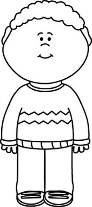 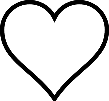 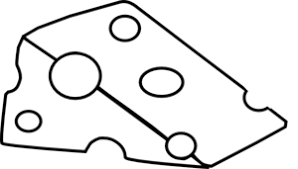 1.                 +          
      Nico y Carlos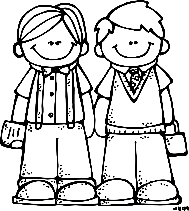 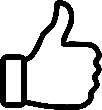 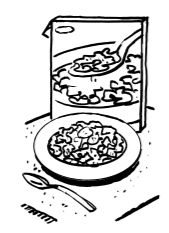 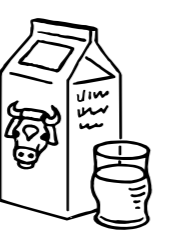 (A Nico y A Carlos) les gusta el cereal con leche.(A ellos) les gusta el cereal con leche.Les gusta el cereal con leche. 2.        
           Nora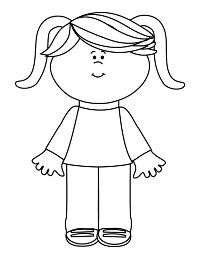 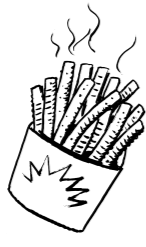 (A Nora) le encantan las papas fritas.
(A ella) le encantan las papas fritas.
Le encantan las papas fritas.3.        
        Diego y yo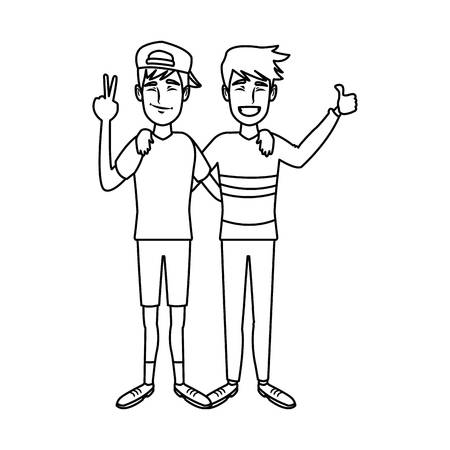 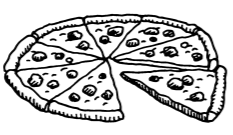 (A Diego y a mí) nos encanta la pizza.
(A Nosotros) nos encanta la pizza. 
Nos encanta la pizza. 4.           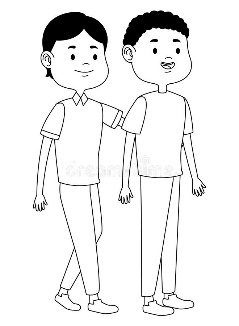 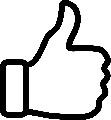 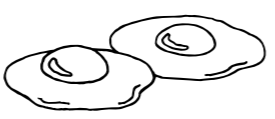                 Ellos(A ellos) no les gustan los huevos.No les gustan los huevos. 5. Tú                         

(A ti) te encantan las hamburguesas.
Te encantan las hamburguesas. 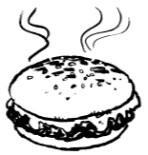 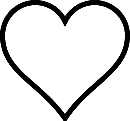 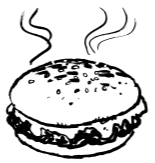 6.             
          Vosotros
         (Eliza y tú)    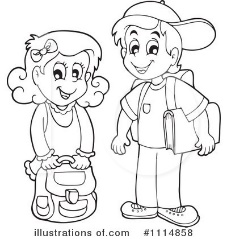 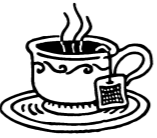 (A Eliza y a ti) no os gusta el té  (A Vosotros) no os gusta el té      Use these in Spain (Vosotros forms)No os gusta el té (A Eliza y a ti) no les gusta el té(A Uds.) no les gusta el té                   Use these in Latin America (Uds. forms)No les gusta el téMe gusta / Me gustan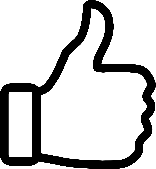 Me encanta / Me encantan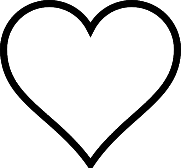 No me gusta / No me gustan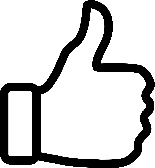 
Modelo:  Me gusta la limonada
                 Me gustan las manzanas
Modelo:  Me encanta el desayuno
                 Me encantan las ensaladas
Modelo:  No me gusta el jamón
                 No me gustan las verduras1.  Me gusta el pan1.  Me encanta el queso. 1. No me gustan los plátanos2.  Me gusta el tocino2. Me encantan las galletas2. No me gusta el té helado3. Me gustan los huevos3. Me encanta el chocolate3. No me gustan las fresas4. Me gustan las hamburguesas4. Me encanta la pizza. 4. No me gusta el jugo de naranja5. 5. Me encanta el yogur5.6.6. Me encantan las papas fritas. 6.7.7.7.